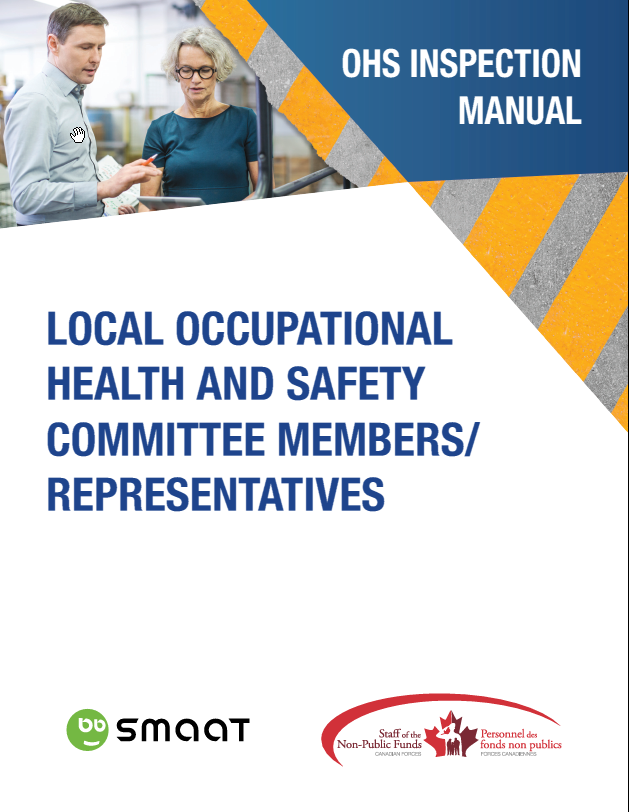 Inspection Manual
for Local OHS Committees/RepresentativesIntroductionThe monthly occupational health and safety inspection is a fact-finding exercise, with the aim of preventing accidents and incidents from happening. Inspectors and employees need to well understand the goal of the inspection at the workplace to encourage the maximum exchange of information.The employer may conduct additional inspections considering the following points:the number and scale of the processes, operations or tasks;hazardous equipment requiring inspections at fixed intervals;processes that pose a significant hazard, requiring separate and more frequent inspections;the number of shifts, because work activities may vary from one shift to another; and/orintroduction of a new process or new machine in the workplace, requiring a special inspection.References  Canada Labour Code Part II, section 125. (1) (z.12), section 135. (7) (k), and section 136. (5) (j)HRPOL13, Parag. 13.21 to 13.26 – OHS Prevention ProgramDefinitionsOHS:     Occupational Health and SafetyLOHSC: Local Health and Safety CommitteeLOHSR: Local Health and Safety RepresentativeDND/CAF: Department of National Defence/Canadian ForcesSLER: Senior Local Employer RepresentativeTimeframes Every building must be inspected monthly in its entirety (12 times per year). Perform inspection a week prior to the Local OHS committee meeting in order to discuss pressing issues. If no meeting is scheduled, please proceed a month after the previous inspection.Record a proof of inspection and the observations / findings / recommended actions in SMAAT within a day of the inspection.Expect a response to all inspection tickets within 30 days of their creation. People involvedWhat to inspectThe LOHSC/LOHSR shall conduct a visual inspection of all workplaces monthly. Areas that are not generally used as workplaces, such as parking facilities, cafeterias and locker rooms should also be inspected.General : Observe for housekeeping, emergency equipment and fire hazard.Look in: Work area, office and cubicle areaStorage rooms, restricted access roomsCommon areas such as meeting rooms, reception, entrance, stairwells, aisles, lunchroom, washrooms/showersPersonal Protective Equipment (PPE). Observe for operating errors in the use of personal protective equipment provided to protect :Eyes and faceEar Hands and arms Feet and legs Respiratory system or vital organsLook for:  Failure to useImproperly fitted or adjustedUnqualified or not trained in use Failure to properly maintainUse of damaged equipment, etc.  Equipment and Tools. Look for:Use of incorrect tools for the task Use of unsafe or improperly maintained tools Incorrect use of tools Abuse of toolsUnqualified or unauthorized person using tools or equipment.Procedures and Orderliness. Look for:Use of incorrect procedures for the taskUnqualified or unauthorized personAvoiding proper application of proceduresSub-standard of orderliness (housekeeping).Security measures: First aid kit and first aid stationToolsInspector’s notes: see page 12Quick Reference Cards: see page 13-16Link to SMAAT is available at http://cfmws.com/OHS under OHS Representatives & LegislationSteps of an inspectionPreparingSchedule the inspection in advance.To facilitate the inspection of a large building, share the task and map out the location of the following:Safety bulletin board(s)Portable fire extinguishersFirst aid stationsSectionsFind the inspection quick reference card that best suit the workplace you are planning to inspect. Review previous month’s inspection observations / findings / recommended actions and actions taken.If areas are restricted or you are not familiar with it, make an appointment with the person responsible.Sometimes, other groups perform inspections (e.g. fire wardens, first aid kit provider). You might team up to avoid duplication.InspectingInspectors perform visual inspection and write down observations / findings / recommended actions. They may use photographs where possible and feasible for problem areas as they provide positive proof and greatly reduce report writing.Inspectors record within a day of the inspection using the SMAAT web based software:proof of inspectionobservations / findings / recommended actions The co-chairs review the tickets and modify the information, if required. They discuss during regular committee meeting any outstanding tickets.The SLERs review the tickets and take action within their delegated authority to resolve items (Tickets). They may have to consult, work with, delegate to others or escalate according to the chain of command. An item may take more than one step to resolve. It is best to record progress as it occurs. Following upLocal OHS Committee Co-chairs/ Representatives raise to SLER’s attention any pending/unresolved tickets.Best practices for inspectorsWhen OHS committee members are walking around inspecting or observing the environment, some employees might wonder what’s going on. It is good practice, to introduce yourself as a member of the local OHS committee/ representative. Explain that you are performing the monthly inspection of the workplace with the aim of preventing accidents and incidents from happening.When employees raise a safety concern to your attention, take the time to listen.  Ensure that they have first discussed the concern with their manager. Take note on the form. Please refer to Guide for possible answers to provide employees when concerns are raised with inspectors below.People in the workplace may hear the inspectors discuss issues during inspections, but we want them to hear positive feedback as well. (e.g. this section is well maintained)Be specific about the information you record (observations / findings / recommended actions) as it is likely to be passed to management for decision and action. Guide for possible answers to provide employees when concerns are raised with inspectors 1. ErgonomicsEmployees should discuss concerns with their manager first as they might be able to try out solutions that are available to them. 1.1 	If an employee has an existing medical condition, HRPOL section 15 – Employment Accommodation should be used. 1.2 	If an employee experiences discomfort at their workstation, HRPOL section 13 – Safety - Ergonomic Program should be used. Employees should read the DND/CAF Guide to Office Ergonomics and adjust their workstation, to the best of their ability. It is understood that there are some limitations to the adjustments the employee can make; Ergonomic assessment can be performed by a third party when the employee completes the form and the director approves it;The division is responsible to implement the third party recommendations in a timely manner. The employee is responsible to adopt the third party recommendations. Finally, the local HR Office can help with employment accommodation and ergonomic assessment. 2. Thermal comfort in the officeThe federal legislation doesn’t provide a single value for the maximum/minimum temperature to which you can be exposed while working in an office environment. The CSA Standard CAN/CSA Z412-00 (R2011) - "Office Ergonomics" gives acceptable ranges of temperature and relative humidity for offices in Canada. The recommended temperature ranges (see below) have been found to meet the needs of at least 80% of individuals. Standards on office temperaturesNote: Some people may feel uncomfortable even if these values are met.Source: Adapted from ASHRAE 55-2010.Facility management aims to keep the workplace temperature in the middle of the range, but sudden change in weather, locations near windows, doors, vents, and occupancy are all factors that influence thermal comfort. 3. WorkstationEmployees are responsible to maintain their workstation clean. The cleaning staff vacuums the floor and dusts the top of the cubicle separators. They are not allowed to move items in cubicles. Employees who encounter an issue with the furniture or office accessories (lighting, furniture that needs to be moved, etc.) should discuss it with their manager/supervisor.4. Parking lot/ PathwaysThe employer is responsible for taking all reasonable precautions to prevent injuries or accidents in the workplace. What is considered reasonable? The usual clearing, salting and applying of abrasives is the reasonable standard. A good practice when gauging what is a reasonable precaution is to compare it with a similar situation. For example, when it comes to snow or ice accumulation, one could compare the clear up with commercial buildings and roads around. A small patch of ice or a pothole in a pedestrian area can be marked with a sign similar to wet floor in the office.  However, if there is a snowstorm, the parking lot might be less than ideal. The employee also has the responsibility to exercise reasonable caution to ensure his or her own safety (change the way one walks, wear appropriate footwear, ask for help etc…SMAAT – Process to record an inspectionImportant:Keep proof of mandatory monthly inspection in SMAAT by creating one ticket and entering it under Type of risk as “1-proof of inspection”Record each issue noted during the inspection separately. 1 issue = 1 ticketAccess SMAAT at http://cfmws.com/OHS under OHS Representatives & LegislationClick on Inspection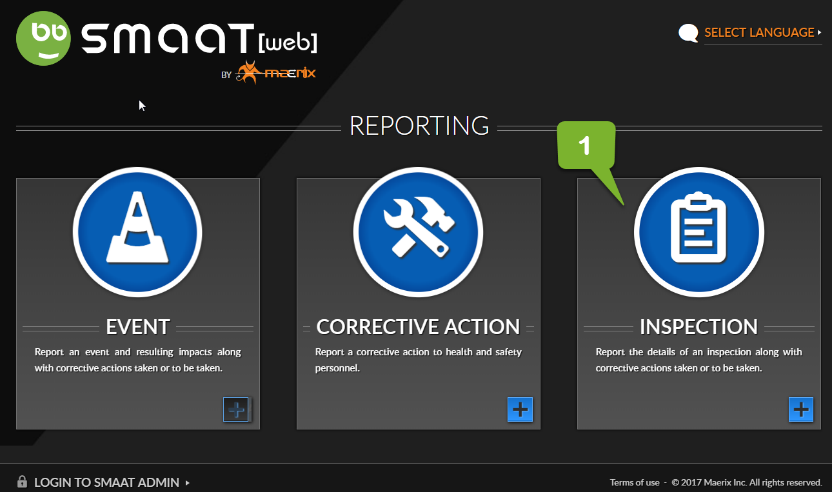 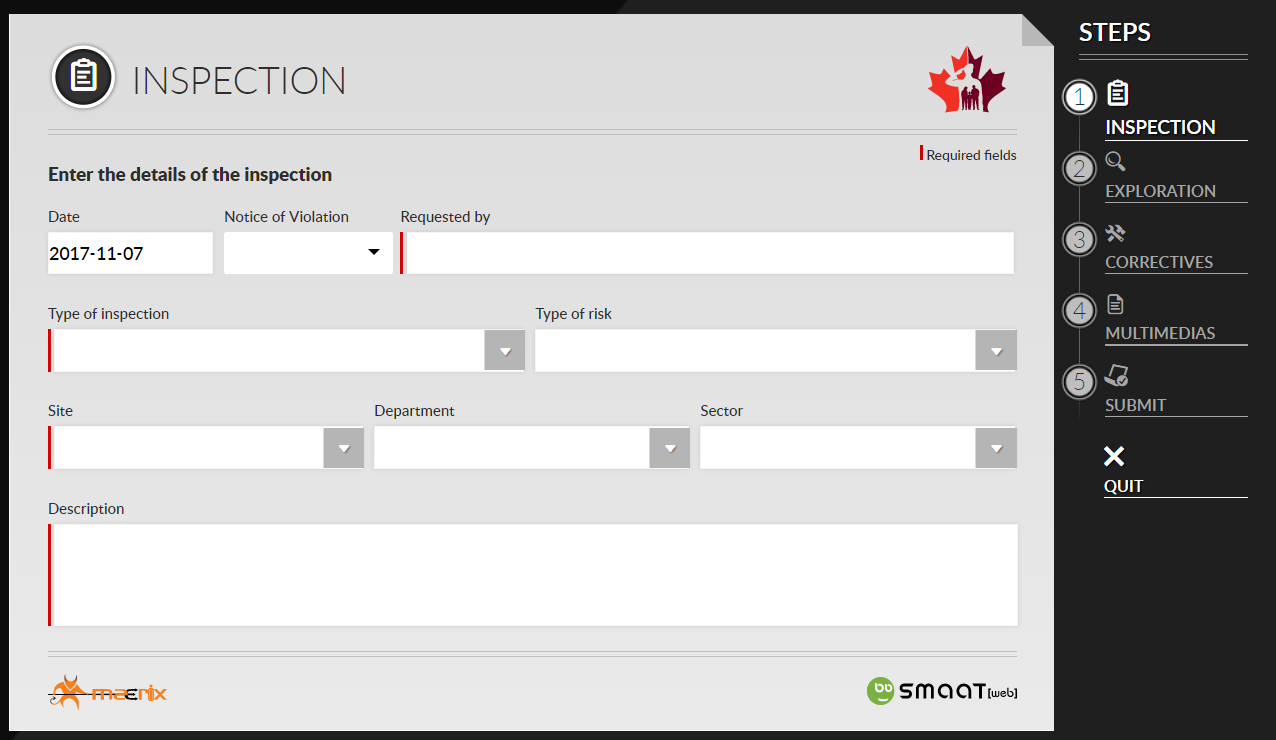 STEP 1 – INSPECTIONDate: Date of inspectionNotice of Violation: “no” is selected unless an Employment and Social Development Canada OHS Officer is involved. Requested by: enter the name of your SLERType of inspection: select Local OHS committee Type of risk: Biological hazard, Chemical hazard, Ergonomics hazard, Physical hazard, Psychosocial hazard, Safety hazard. For more info, table belowSite / Department / Sector:  Select as appropriateDescription: Be specific when providing a description of the observation, finding or recommendation. Include the hazard and safety issue. (e.g. torn carpet in the middle of high traffic hallway represents a risk of slips, trips and same-level falls)Site / Department / Sector: Be as specific as possibleDescription: Be specific when providing a description of the observation, finding or recommendation. Include the hazard and safety issue. (e.g. torn carpet in the middle of high traffic hallway represents a risk of slips, trips and same-level falls)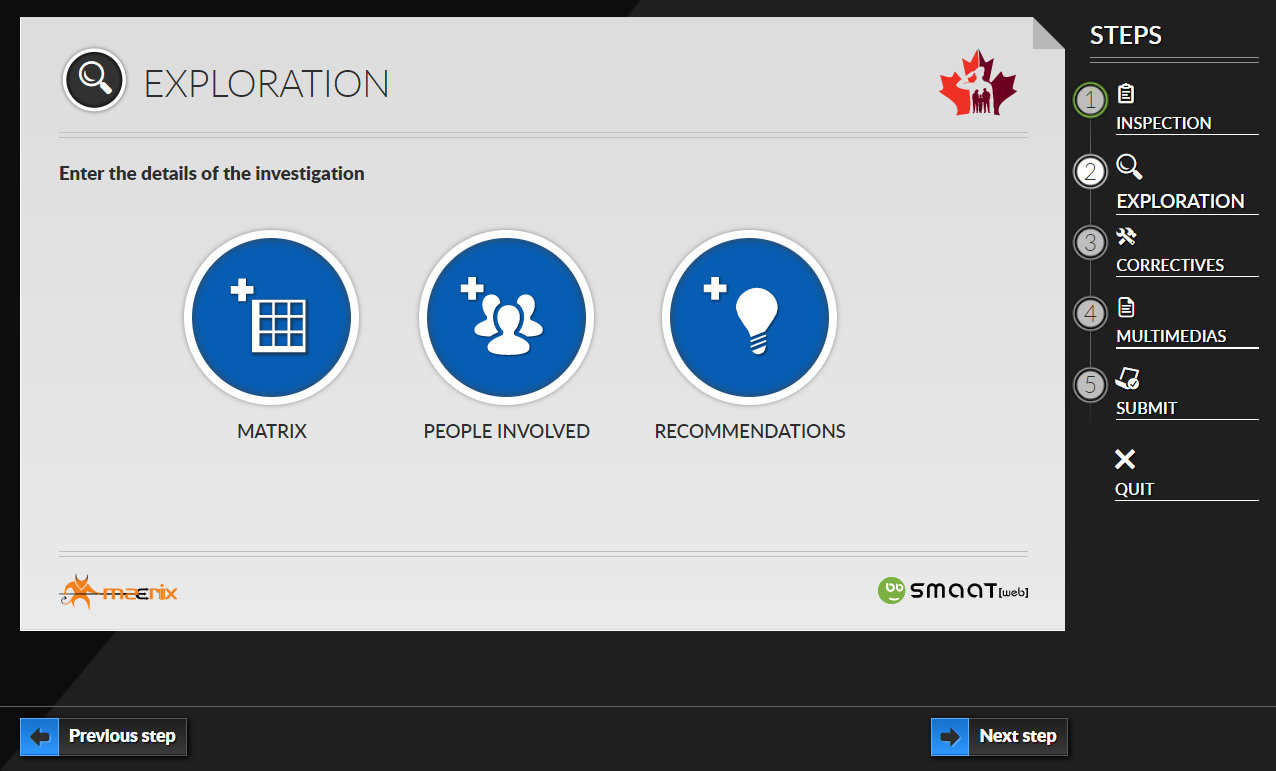 STEP 2 – EXPLORATIONMatrix: Select to the best of your knowledge the appropriate box for “Individual” and “Environment”. Roll over "levels of risk" to preview the definitions. 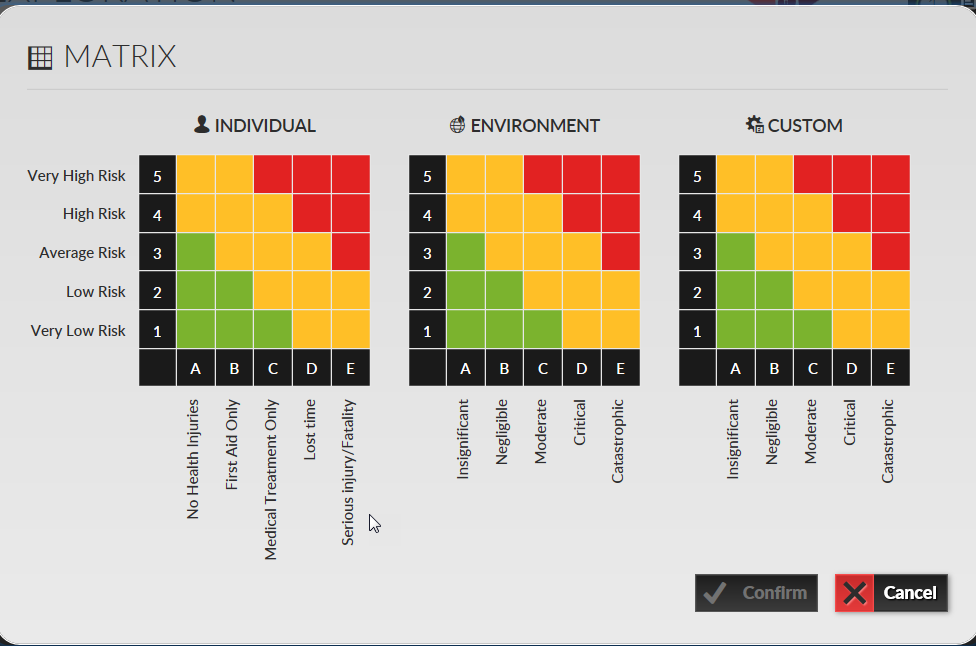 No health injuries: First aid: First aid is the assistance we give an injured person on site to help protect their life and prevent further injury. Medical Treatment Only: Medical treatment is provided by a health care professional at a hospital, medical clinic or physician’s office and is not to be confused with first aid. Lost time: Lost time occurs when an employee sustains a work-related injury, which results in lost time from work after the day of the incident. Serious injury/Fatality: Permanent disabling injury (e.g. amputations, multiple injuries, fatal injuries, occupational cancer) Very low risk: less than 1% of being experienced by an individual during their working lifetimeLow risk: typically experienced once by an individual during their working lifetimeAverage risk: typically experienced once every five years by an individual High risk: typically experienced once or twice a year by an individualSuper high risk: typically experienced once a month by an individualPeople involved: Enter the name of the inspectors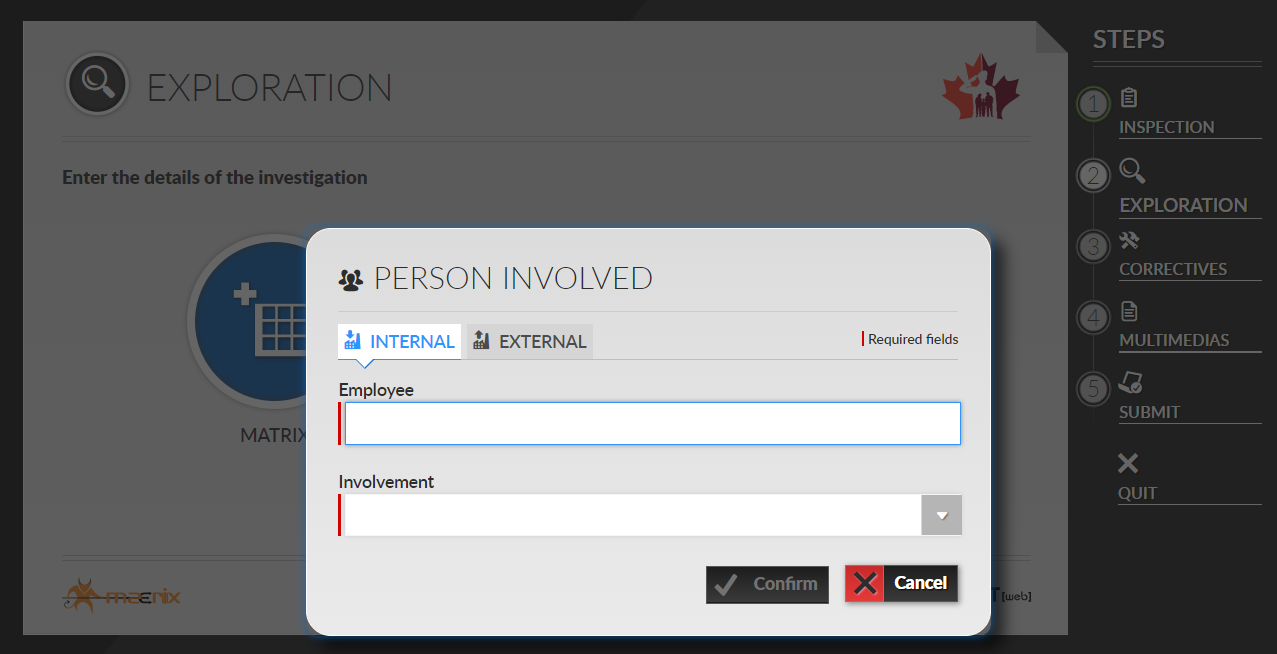 Recommendations: Use the text field to enter your recommendations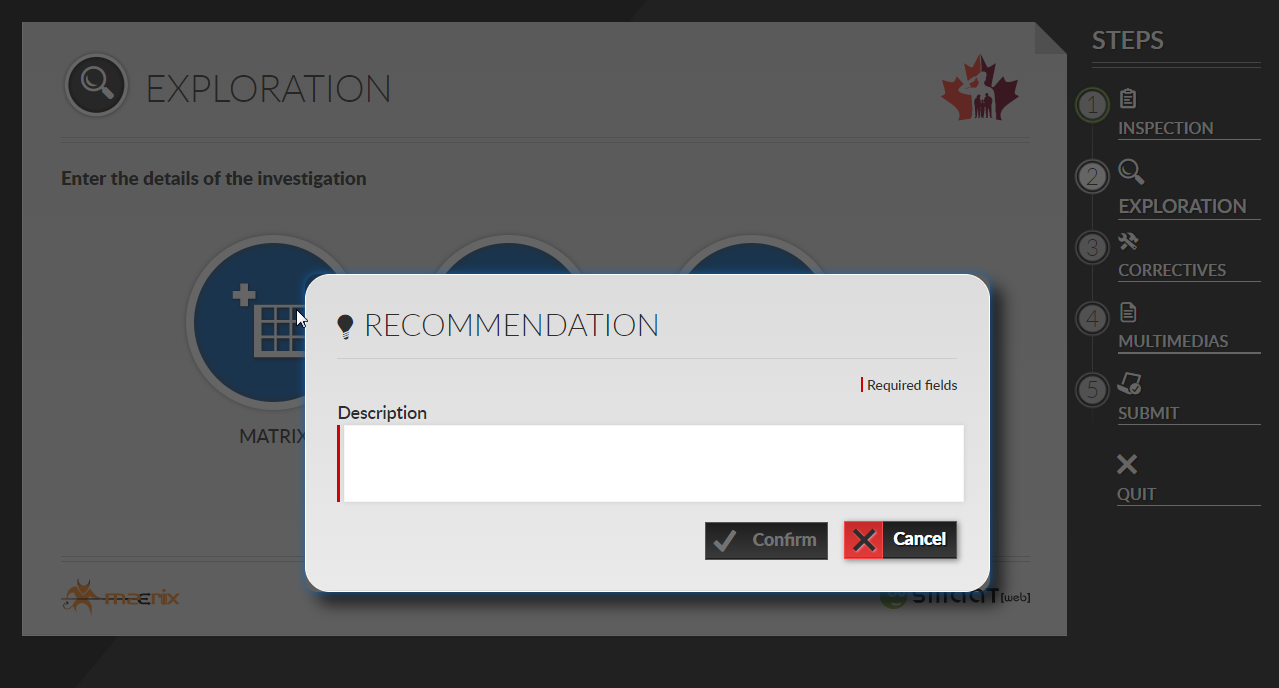 STEP 3 – CORRECTIVESUsually the inspector will not be the action taker. STEP 4 – MULTIMEDIASAttached photos, video or documents pertaining to the issue, as necessary. 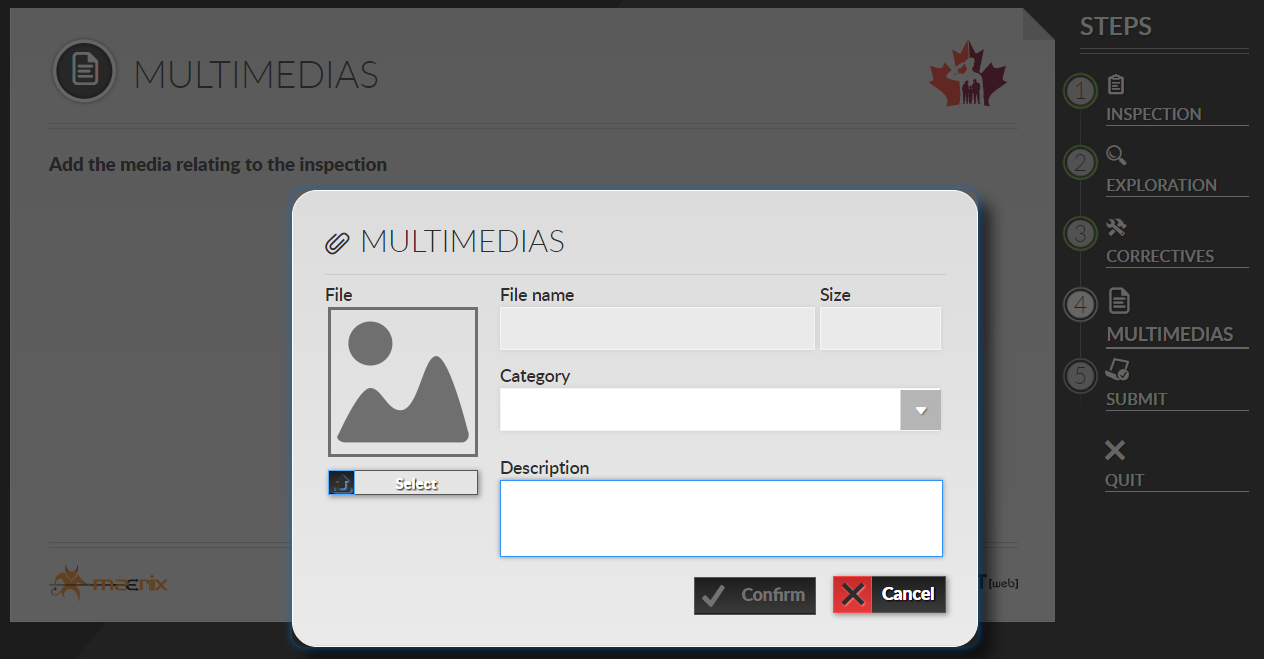 STEP 5 – SUBMITLOCAL OHS COMMITTEE/REPRESENTATIVE INSPECTION FORMInspector’s notesRecord observations / findings / recommended actions within a day of the inspection using the SMAAT web based software at http://cfmws.com/OHS under OHS Representatives & LegislationDate of inspection:  		Area inspected:		Name:	Quick Reference Card – Generic Visual inspection of the workplace by the Local OHS committee / representative performed monthly (12 times per year)Quick Reference Card – Generic Quick Reference Card – Outdoor Quick Reference Card – First Aid KitRole20 employees or moreLess than 20 employeesInspectorLocal OHS Committee Members (team of 2: employee representative and management representative)Local OHS Representative (may team up with a manager on the floor)ReviewerLocal OHS Committee Co-chairs  Local OHS RepresentativeManagerSenior Local Employer Representative (SLER)Senior Local Employer Representative (SLER)Temperature / Humidity Ranges for ComfortTemperature / Humidity Ranges for ComfortTemperature / Humidity Ranges for ComfortTemperature / Humidity Ranges for ComfortConditionsRelative HumidityAcceptable Operating TemperaturesAcceptable Operating TemperaturesConditionsRelative HumidityoCoFSummer (light clothing)If 30%, thenIf 60%, then24.5 – 2823 – 25.576 – 8274 – 78Winter (warm clothing)If 30%, thenIf 60%, then20.5 – 25.520 – 2469 – 7868 – 75Type of risksDescription Biological hazard Microscopic organisms such as bacteria, viruses, or fungi transmitted by insects, plants, birds, animals, or humans. Chemical hazard Liquid, gases, or solids substance that can be inhaled, swallowed, injected or absorbed through the skin Ergonomics hazard Lifting, pushing, pulling ; sitting / standing ; lighting Physical hazard (molecular level) Extreme temperature, radiation, vibration Psychosocial hazard Stress, bullying, violence, working alone, shift work Safety hazard Slips, trips and falls;Ladders / platforms, tools, confine spaces, machinery, trafficObservations / Findings / Recommended ActionsName of employees you provided guidance with short explanationSafety Bulletin BoardHousekeeping  Every workplace shall have a safety bulletin board accessible to every employee and include: 	LOHSC Members or LOHSR: Name, phone number and location 	Employer’s statement covering OHS policy 	Canada Labour Code Part II and Regulations 	NPF OHS Policy (HRPOL section 13) 	Building Fire and Emergency Plan 	Fire Wardens: Name, phone number and location 	Location First Aid Kits and Automated External Defibrillator (AED) 	First Aid Attendants: Name, phone number and location 	WHMIS Information 	Material Safety Data Sheet (MSDS) or (SDS) less than 3 years oldRequired where 20 or more employees are working at any time in a workplace. 	Minutes of last OHS Committee Meeting, if applicable 	ESDC Annual OHS Committee Report, if applicable 	Slip (e.g. liquid) and trip hazard (e.g. filing stool, wastebasket, extension cords) 	Lighting: insufficient, dark areas 	Ceiling: light diffuser or tile missing 	Floor: loose material, debris, worn carpeting, broken tile 	Furniture or equipment: worn, broken, sharp edges.  	Material: Stored safely, neatly and safely piled 	Filing cabinets: Drawer kept closed when not in use 	Shelves: overloaded, beyond rated capacity, larger and heavy objects stored on lower shelves 	Equipment/ Space over crowded 	Overhead hazards  	Stepladder or stool: adequate to reach overhead storage Every workplace shall have a safety bulletin board accessible to every employee and include: 	LOHSC Members or LOHSR: Name, phone number and location 	Employer’s statement covering OHS policy 	Canada Labour Code Part II and Regulations 	NPF OHS Policy (HRPOL section 13) 	Building Fire and Emergency Plan 	Fire Wardens: Name, phone number and location 	Location First Aid Kits and Automated External Defibrillator (AED) 	First Aid Attendants: Name, phone number and location 	WHMIS Information 	Material Safety Data Sheet (MSDS) or (SDS) less than 3 years oldRequired where 20 or more employees are working at any time in a workplace. 	Minutes of last OHS Committee Meeting, if applicable 	ESDC Annual OHS Committee Report, if applicableFire hazardEvery workplace shall have a safety bulletin board accessible to every employee and include: 	LOHSC Members or LOHSR: Name, phone number and location 	Employer’s statement covering OHS policy 	Canada Labour Code Part II and Regulations 	NPF OHS Policy (HRPOL section 13) 	Building Fire and Emergency Plan 	Fire Wardens: Name, phone number and location 	Location First Aid Kits and Automated External Defibrillator (AED) 	First Aid Attendants: Name, phone number and location 	WHMIS Information 	Material Safety Data Sheet (MSDS) or (SDS) less than 3 years oldRequired where 20 or more employees are working at any time in a workplace. 	Minutes of last OHS Committee Meeting, if applicable 	ESDC Annual OHS Committee Report, if applicable 	Heating and air conditioning vents: objects covering, accumulation of dust 	Combustibles near heating sourceEmergency EquipmentSanitationPortable fire extinguishers 	Identified by a conspicuous sign 	Available and accessible 	Hangers for the extinguishers firmly attached to the wall  	Inspection tag attached to the fire extinguisher initialed within the past monthFire alarm pull stations  	AccessibleSprinkler system and associated piping 	Free of any decorations or attachments  	At least 18” clearance between sprinkler heads and storageEmergency exits Some exit doors are connected to an alarm system. Please DO NOT open the door unless the alarm is turned off. An alternative to opening the door is to go around the building to ensure nothing prevents the door from opening. 	Free of obstructions 	Exit sign litFire-rated door, if any Fire-rated doors are marked with a plate near a hinge 	Free of obstructions 	Kept closed 	Refrigerator and microwave 	Counter tops and sink 	Tables 	Garbage containers (with lid in food preparation area) 	Toilet 	Shower 	Drinking fountain 	No presence of insects or rodentsPortable fire extinguishers 	Identified by a conspicuous sign 	Available and accessible 	Hangers for the extinguishers firmly attached to the wall  	Inspection tag attached to the fire extinguisher initialed within the past monthFire alarm pull stations  	AccessibleSprinkler system and associated piping 	Free of any decorations or attachments  	At least 18” clearance between sprinkler heads and storageEmergency exits Some exit doors are connected to an alarm system. Please DO NOT open the door unless the alarm is turned off. An alternative to opening the door is to go around the building to ensure nothing prevents the door from opening. 	Free of obstructions 	Exit sign litFire-rated door, if any Fire-rated doors are marked with a plate near a hinge 	Free of obstructions 	Kept closedElectrical SafetyPortable fire extinguishers 	Identified by a conspicuous sign 	Available and accessible 	Hangers for the extinguishers firmly attached to the wall  	Inspection tag attached to the fire extinguisher initialed within the past monthFire alarm pull stations  	AccessibleSprinkler system and associated piping 	Free of any decorations or attachments  	At least 18” clearance between sprinkler heads and storageEmergency exits Some exit doors are connected to an alarm system. Please DO NOT open the door unless the alarm is turned off. An alternative to opening the door is to go around the building to ensure nothing prevents the door from opening. 	Free of obstructions 	Exit sign litFire-rated door, if any Fire-rated doors are marked with a plate near a hinge 	Free of obstructions 	Kept closed 	Electrical outlets free of overloads 	Electrical cords in good condition 	Electrical cords used temporarily 	Only small appliances in authorized areas 	Area around electrical panels and breakers free of obstructionsEmergency PreparednessTools 	Floor plan with evacuation routes identified and posted - “You are Here” indication must appear 	Emergency procedures (evacuation, fire, bomb threat, hostile person) posted 	List of the hazardous substances used, produced, handled, or stored for use in the workplace.Hazardous substance: includes a controlled product and a chemical, biological or physical agent that, by reason of a property that the agent possesses, is hazardous to the safety or health of a person exposed to it. 	Ladders and climbing devices: condition, storage and proper use. 	Hand tools: any defects, general conditions, storage and proper use. 	Power tools: condition and guarding. 	Machine guarding: nip points, cutting and shear edges, presses, rotating parts and gear device.First AidHazardous SubstancesFirst aid Kit 	Proper first aid kit for number of employees and work environment 	First aid kit supplies complete as per First Aid kit content checklistFirst aid stations: 	Identified by a conspicuous sign 	Names, numbers and location of First Aid AttendantsFirst aid room:Required where 200 or more employees are working at any time in a workplace. 	Identified by a conspicuous sign 	Under the supervision of a first aid attendant  	Names, numbers and location First Aid Attendants 	Phone number to reach emergency services  	Telephone 	Moisture-protected mattress and moisture-protected pillows clean and tidyProducts 	Supplier label appears on original products 	Workplace label appears on: a hazardous product is produced (made) at the workplace and used in that workplacea hazardous product is decanted (e.g., transferred or poured) into another containera supplier label becomes lost or illegible (unreadable).  	Any new hazardous products introduced in the workplace since the last inspection 	Compressed gas cylinders stored according to manufacturer’s instructionsMSDS or SDS 	available to every employee 	available to Emergency Response Personnel 	available for all hazardous substances 	up to date (date of last revision appears in SDS Section 16 – Other Information)Public Access Automated External Defibrillator (AED)Spill Response 	Status indicator (e.g. Illuminated check mark indicates the unit passed its last self-test and is ready for use / Illuminated “X” indicates unit has failed its self-test and is not ready for use.) 	Instructions available for the use of the AED in both of Canada’s official languages 	Designated person responsible for inspecting the device 	Signed and dated record of inspection available 	Emergency spill response procedures written and clearly posted in the work area  	Absorbent materials available for immediate containment of spills or leaks 	Available, accessible and sufficient quantity of absorbent material, equipment and PPE.Personal Protective Equipment (PPE)Emergency Showers and Eyewash Stations 	Work areas where PPE must be worn are identified by a conspicuous signDisposable Protective Equipment  	Available and accessible 	Sufficient quantityShared Protective Equipment  	Available and accessible 	Cleaned and well-maintained 	Store in clean dry air - free from exposure to sunlight or contaminantsPersonal Protective EquipmentIt is the employees’ responsibility to:Follow manufacturer's instructionsInspect PPE before and after each use.Take care of PPE at all times.Clean all PPE after use.Store in clean dry air - free from exposure to sunlight or contaminantsAsk their supervisor to repair or replace damaged or broken PPE 	Identified by a conspicuous sign 	AccessiblePlumbed Emergency Showers and Eyewash Stations 	Clean 	Designated person responsible for inspecting and operating (activating) devices weekly 	Signed and dated record of inspection availablePortable, Self-Contained Eyewash Stations 	Clean 	Self-contained systems are fully charged 	Shelf life of the solution not expiredEyewash Bottles 	Supplement plumbed and self-contained stations 	Expiry date of the fluid printed on the bottle 	Shelf life of the solution not expiredParking Lot and WalkwaysLoading Areas 	Free from tripping hazards (e.g. no pot holes) 	Free of debris 	Signs posted in good condition (e.g. no parking in fire routes) 	Lighting adequate at night 	Free of obstructions or debris 	Lifting devices, racking systems, etc. in good condition 	Pedestrian walkways clearly marked, if requiredAround the BuildingStorage Shed 	Waste is stored in appropriate waste or recycling storage areas 	No overflowing garbage containers 	Property kept clear of litter, combustibles, hazardous materials, old batteries, etc. 	Smoking areas are clean 	Appropriate cigarette butt receptacle available 	Grounds free from holes or trip hazards where workers/public may walk 	Fencing in good condition 	Outdoor machinery in good repair 	Incompatible materials stored separately 	Shed or area secured and access limited 	Equipment and machinery in good condition 	No leak or spillsHazardous products  	Adequately stored and labelled 	Sign of leaks or spills posted 	 “No Smoking” signs posted when flammable products are stored 	Required PPE available to workersWinter time  Exits, walkways, stairs, stairwells, landings, and parking lot  	Kept clear from ice and snow 	Cleared, salted and/or abrasives appliedAdditional areas  - Indicate location-specific areas or items to inspectAdditional areas  - Indicate location-specific areas or items to inspectType of First Aid Kit6 or more employees in office workplacefor which the ambulance response time is less than two hours.for which the ambulance response time is more than two hours.BC6 or more employees in other workplace, but exclude wilderness areafor which the ambulance response time is less than twenty minutes.for which the ambulance response time is twenty minutes or more but not more than two hours.BC2 to 5 employeesunless one of the item listed below applies.1 employee, detached from the main party in a remote workplace (the ambulance response time more than two hours).1 to 3, travelling by snowmobile or other small vehicle, other than a truck, van or automobile.ADDItemSupplies and EquipmentNOTE: Prescription drugs or other medications shall not be stored in first aid kits or with first aid supplies. Quantity According to 
Type of First Aid KitQuantity According to 
Type of First Aid KitQuantity According to 
Type of First Aid KitQuantity According to 
Type of First Aid KitItemSupplies and EquipmentNOTE: Prescription drugs or other medications shall not be stored in first aid kits or with first aid supplies. ABCD1.Antiseptic swabs (10-pack)11412.Scissors: super shears--1-3.Bandages: adhesive strips124810064.Plastic bags: waterproof, seal able--2-5.Bandages: triangular, 100 cm, folded26816.Blankets: emergency, pocket size1---7.First Aid Kit Container11118.Dressings: combination, 12.7 cm x 20.3 cm--6-9.Dressings: compress, 7.5 cm x 12 cm12--10.Dressings: gauze sterile 10.4 cm x 10.4 cm41224211.Dressings: gauze, non-sterile 10.4 cm x 10.4 cm1040200-12.Forceps: splinter111-13.Gloves: disposable4840-14.Mouth-to-mouth resuscitation mask with one-way valve111-15.Record book: First Aid111116.Scissors: bandage11--17.Self-adhering gauze bandage: 7.5 cm x 4.5 m2624-18.Tape: adhesive, 1.2 cm x 4.5 m---119.Tape: adhesive, 2.5 cm x 4.5 m124-Additional supplies and equipment maintained outside of the kit itself (for remote workplace)20.Blankets: bed type--2-21.Splint set-11-22.Stretcher--1-